BMW
Corporate CommunicationsInformacja prasowa
Październik 2013
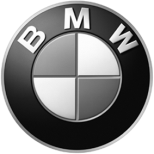 Nowe BMW serii 4 Cabrio.(W skrócie.)BMW Group PolskaAdres:Ul. Wołoska 22A02-675 WarszawaTelefon*48 (0)22 279 71 00Fax+48 (0)22  331 82 05www.bmw.pl Pojawienie się BMW serii 4 Cabrio zapowiada nową erę średniej wielkości samochodów premium z otwartym nadwoziem, jakie swoim klientom oferuje firma BMW. Nowy język projektowania wprowadzony z modelem BMW 4 Coupe jest jeszcze bardziej widoczny w drugim modelu tej serii, służąc wyrazistości stylu BMW 4 Cabrio, a jednocześnie BMW wyznacza tym modelem nowe standardy w zakresie dynamiki, elegancji i niezwykłej radość z jazdy – z dachem nad głowami, jak i z dachem w bagażniku. Oprócz posiadania własnego, odrębnego stylu, BMW 4 Cabrio różni się od swoich kuzynów BMW serii 3 całym szeregiem rozwiązań i charakterystyk technicznych.Nowe BMW 4 Cabrio jest wyraźnie szerszy, ma zauważalnie większy rozstaw osi i kół, niż BMW 3 Cabrio. Nienaganna równowaga proporcji i charakterystyczna płynność linii wynikają z typowych dla BMW małych zwisów nadwozia z przodu i z tyłu, długiej maski silnika i przesunięcia do tyłu całego przedziału pasażerskiego. Charakterystyczne dla BMW rozwiązania stylistyczne skoncentrowane z przodu pojazdu, takie jak podwójne nerkowe wloty powietrza, podwójne okrągłe reflektory i duże wloty powietrza w przednim pasie, wskazują na wyraźne związki rodzinne nowego kabrioletu z samochodami BMW serii 3.Dynamiczny charakter BMW 4 Cabrio wyrażają elementy takie, jak wyloty powietrza umieszczone na błotnikach przednich za nadkolami, które wraz z kurtynami powietrznymi zmniejszają turbulencje i opory powietrza opływającego przednie koła samochodu. Wyraźnie płaska powierzchni bagażnika podkreśla płynną harmonię całej sylwetki pojazdu. Poziome linie i muskularne nadkola wspólnie akcentują duży rozstaw kół i tylnonapędową koncepcję samochodu.Udoskonalony projekt i konstrukcja dachu. Więcej komfortu i funkcjonalności. Język projektowania nowego BMW 4 Cabrio znajduje odzwierciedlenie w niepowtarzalnej i eleganckiej sylwetce samochodu o starannie wyważonych proporcjach, co robi wrażenie na widzach zarówno, gdy dach jest złożony, jak i wtedy, gdy jego elegancka linia niezakłócona słupkiem B osłania pasażerów. Trzyczęściowy chowany hardtop BMW 4 Cabrio wyróżnia się zaawansowanymi rozwiązaniami akustycznymi z dźwiękochłonną podsufitką, zapewniając spokój i prawdziwy komfort w każdych warunkach pogodowych, także zimą. Wewnętrzna strona dachu jest na całej powierzchni odpowiednio wykończona i wyposażona w lampki współgrające z atmosferą wnętrza godną sportowego coupe z segmentu premium.Kiedy dach jest złożony i schowany w bagażniku, system chowania i rozkładania dachu podnosi go w czasie załadunku i rozładunku bagażnika, zapewniając wystarczającą ilość miejsca i łatwy dostęp do przewożonych bagaży. Dzięki temu nawet duże i nieporęczne przedmioty i inny bagaż można wygodnie spakować i wyładować przy otwartym dachu. Niskie sportowe fotele zapewniają większą przestrzeń nad głowami, a także dodatkową przestrzeń na nogi pasażerów podróżujących z tyłu, w porównaniu do wcześniejszych modeli.Indywidualne linie wyposażenia i ekskluzywne detale. Wnętrze BMW 4 Cabrio prezentuje stylowe połączenie sportowej aury, elegancji i ekskluzywności. Wszystkie elementy sterowania rozmieszczone są ergonomicznie wokół kierowcy, zapewniając optymalny dostęp do wszelkich funkcji. Drzwi są tak zaprojektowane, że wszystkie linie zbiegają się ku tyłowi, a kombinacje jasnych kolorów tworzą dwutonowy efekt na drzwiach i panelach bocznych, co wraz z osłoną chowanego dachu tworzy wygląd przypominający kokpit luksusowego jachtu motorowego. Taka koncepcja stylu „otaczającego wnętrza” umożliwia wszystkim pasażerom czerpanie radości z jazdy pod otwartym niebem. Konstrukcja foteli jest nowa i zawiera zintegrowane z nimi pasy bezpieczeństwa. Fotele regulowane elektrycznie są oferowane w standardzie. Zarówno standardowe, jak i opcjonalne sportowe fotele z głębokimi zagłówkami mogą być wyposażone w podgrzewacze szyi dla kierowcy i pasażera z przodu, co jest opcją, która wcześniej nie była oferowana. Gdy dach jest złożony, ustawienia układów kontroli temperatury wnętrza są automatycznie dostosowywane do temperatury zewnętrznej i prędkości pojazdu.Oprócz wyposażenia standardowego, oferowane są trzy specjalne linie wyposażenia oraz pakiet M Sport. Linie wyposażenia Sport Line, Modern Line i Luxury Line mogą posłużyć personalizacji nowego kabrioletu szczególnymi akcentami wnętrza i nadwozia. Najlepsze materiały i staranne wykończenie podkreślają atmosferę samochodu premium należną BMW 4 Cabrio.Dynamika jazdy z najwyższej półki. Oprócz możliwości cieszenia się niezrównaną radością z jazdy kabrioletem, w który samochód zmienia się za naciśnięciem „guzika”, BMW serii 4 Cabrio imponuje również zapierającymi dech osiągami i wspaniałymi manierami drogowymi. Inżynierom BMW udało się przeprowadzić kluczowe udoskonalenia w takich obszarach, jak precyzja kierowania i prowadzenie się samochodu. Zaawansowana technologia podwozia, wolny od wpływu przenoszonego napędu elektrycznie wspomagany układ kierowniczy, rozkład masy między osie w idealnej proporcji 50:50, program dopracowywania detali w tunelu aerodynamicznym, a także koncepcja lekkości konstrukcji pozwoliły na zbudowanie prawdziwej maszyny do jazdy w czystej formie. Sportowy wygląd kabrioletu stał się oczywisty dzięki powiększonemu rozstawowi osi i kół oraz niższemu zawieszeniu nadwozia, niż stosowane w poprzednich modelach. Do wyjątkowego poziomu osiągów i jakości prowadzenia nowego BMW serii 4 Cabrio, wśród wielu czynników istotnie przyczyniło się niezwykle niskie położenie środka ciężkości.Dwa silniki benzynowe i jeden dieslowski dostępne od dnia rynkowej premiery. Od wprowadzenia do sprzedaży BMW serii 4 Cabrio można otrzymać z rzędowym sześciocylindrowym silnikiem benzynowym (BMW 435i Cabrio), czterocylindrowym silnikiem benzynowym (BMW 428i Cabrio) lub z czterocylindrowy silnikiem z zapłonem samoczynnym (BMW 420d Cabrio). Silniki te oferują zakres mocy od 135 kW / 184 KM do 225 kW / 306 KM i wyposażone są w najnowszą technologię BMW TwinPower Turbo. Te supernowoczesne jednostki napędowe zapewniają BMW serii 4 Cabrio wyjątkowe przyspieszenia i elastyczność, a jednocześnie inteligentnie ograniczają zużycie paliwa i gwarantują czystość spalin zgodną z najnowszą europejską normą EU6.Sześciobiegowa przekładnia manualna lub ośmiobiegowa sportowa przekładnia automatyczna. Moc silników jest standardowo wysyłana na tylne koła poprzez sześciobiegową manualną skrzynię biegów. BMW oferuje wszystkie warianty silnikowe z opcjonalną ośmiobiegową automatyczną sportową przekładnią, która pozwala kierowcy zmieniać biegi ręcznie za pomocą łopatek umieszczonych przy kierownicy. Obie przekładnie są standardowo wyposażone w funkcję Auto Start Stop.BMW EfficientDynamics. Radości z jazdy BMW 4 Cabrio towarzyszy wyjątkowo oszczędne korzystanie z zapasów paliwa. Przyczynę niskiego zużycia paliwa łatwo powiązać z innowacjami BMW EfficientDynamics, które można znaleźć w całym nowym BMW  serii 4 Cabrio. Oprócz optymalizacji zużycia paliwa w silnikach benzynowych i silniku wysokoprężnym, złożyła się na to inteligentna, lekka konstrukcja i dopracowana w szczegółach aerodynamika, na czele z kurtynami powietrznymi i wylotami powietrza umieszczonymi na błotnikach przednich za nadkolami, które również przyczyniają się do maksymalizacji sprawności aerodynamicznej i energetycznej samochodu. Inne rozwiązania, jak funkcja Auto Start Stop, odzysk energii przy hamowaniu, wskaźnik optymalnej zmiany biegów, działanie osprzętu uruchamianego na żądanie systemów zarządzających i innowacyjny system wspomagania kierowcy Proactive Driving Assistant wykonują swoje zadania tak, by zapewnić niskie zużycie paliwa oraz zmniejszoną emisję spalin, bez pogarszania osiągów samochodu. Korzystanie z trybu jazdy ECO PRO może nawet przynieść oszczędności paliwa na poziomie 20 procent. W połączeniu z automatyczną skrzynią biegów nowy kabriolet – podobnie jak BMW serii 4 Coupe - posiada po raz pierwszy również tryb jazdy wybiegiem.BMW ConnectedDrive. Firma BMW wcześnie doceniła potencjał skomunikowania samochodu z jego środowiskiem poprzez zastosowanie inteligentnych technologii sieciowych i dzięki temu obecnie jest w stanie zaoferować unikalne usługi związane z mobilnymi systemami łączności oraz oparte o nie systemy wspomagania kierowcy. Innowacje te dostępne są w asortymencie produktów występujących pod wspólnym terminem ConnectedDrive jako standardowe lub opcjonalne wyposażenie samochodu BMW serii 4 Cabrio, a niektóre z nich mogą zostać zamówione jeszcze przez pewien czas po zakupie pojazdu. Dzięki wprowadzanym innowacjom, nowe BMW serii 4 Cabrio wyznacza standardy w zakresie bezpieczeństwa, wygody, informacji i rozrywki dostępnych w samochodach. Do najważniejszych należy zaliczyć nową generację systemu nawigacji Professional, pełno kolorowy wyświetlacz przezierny BMW Head-Up Display, asystent jazdy Plus, który ostrzega kierowcę o potencjalnej kolizji z pieszym, inteligentny, nieoślepiający system świateł drogowych LED High Beam Assistant, system aktywnej ochrony (Active Protection) z asystentem uwagi i najnowszą wersję rozwojową aktywnego regulatora prędkości z funkcją Stop & Go.BMW GroupBMW Group, reprezentująca marki BMW, MINI i Rolls-Royce, jest jednym z wiodących producentów samochodów i motocykli w segmencie premium na świecie. Ten międzynarodowy koncern posiada 28 zakładów produkcyjnych i montażowych w 13 krajach oraz międzynarodową sieć dystrybutorów z przedstawicielstwami w ponad 140 krajach.W roku 2012 firma BMW Group sprzedała ponad 1,85 mln samochodów oraz ponad 117 000 motocykli na całym świecie. Dochód przed opodatkowaniem za rok finansowy 2011 wyniósł 7,38 mld euro, a obroty wyniosły 68,82 mld euro. Na dzień 31 grudnia 2011 r. globalne zatrudnienie w przedsiębiorstwie wynosiło ok. 100 000 pracowników.Sukces BMW Group od samego początku wynika z myślenia długofalowego oraz podejmowania odpowiedzialnych działań. Dlatego też przedsiębiorstwo stworzyło politykę równowagi ekologicznej i społecznej w całym łańcuchu dostaw, pełnej odpowiedzialności za produkt i jasnych zobowiązań do oszczędzania zasobów, które to działania stanowią stanowi integralną część strategii rozwoju. Dzięki temu BMW Group już od ośmiu lat jest liderem branży w Indeksie Zrównoważonego Rozwoju Dow Jones.www.bmw.pl Facebook: http://www.facebook.com/BMWGroupTwitter: http://twitter.com/BMWGroupYouTube: http://www.youtube.com/BMWGroupviewGoogle+: http://googleplus.bmwgroup.comW przypadku pytań prosimy o kontakt z:Katarzyna Gospodarek, Corporate Communications ManagerTel.: +48 728 873 932, e-mail: katarzyna.gospodarek@bmw.pl